Получение услуги Социального фонда РФ:Государственная услуга по приему заявлений для размещения сведений о транспортном средстве, управляемом инвалидом, или транспортном средстве, перевозящем инвалида и (или) ребенка-инвалида, в федеральной государственной информационной системе «Федеральный реестр инвалидов».Электронной услугой могут воспользоваться:Инвалиды I и II группыИнвалиды III группы с ограничением способности к передвижению любой степениИнвалиды III группы, получившие до 1 июля 2020 г. в бюро медико-социальной экспертизы знак «Инвалид»Инструкция по получению услуги на портале Госуслуг:«Зайдите на портал Госуслуг: gosuslugi.ru, нажмите в верхней строке на раздел «Пособия, Пенсия, Льготы» и выберите услугу «Получение возможности парковки на специальных местах для инвалидов». Нажмите кнопку «Начать».«Для подачи заявления вам потребуется паспорт, сведения об автомобиле, сведения о периоде, когда нужна бесплатная парковка». Нажмите «Перейти к заявлению»».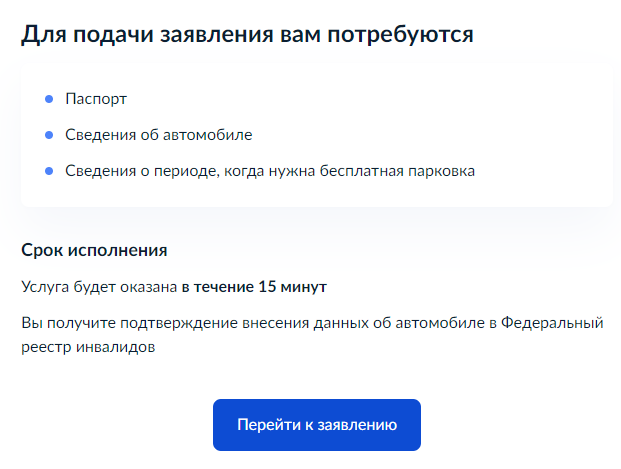 «Проверьте данные или введите (при необходимости) сведения о заявителе, документе, удостоверяющем личность, контактный номер телефона, адрес электронной почты».«Проверьте данные или введите (при необходимости) сведения об автомобиле».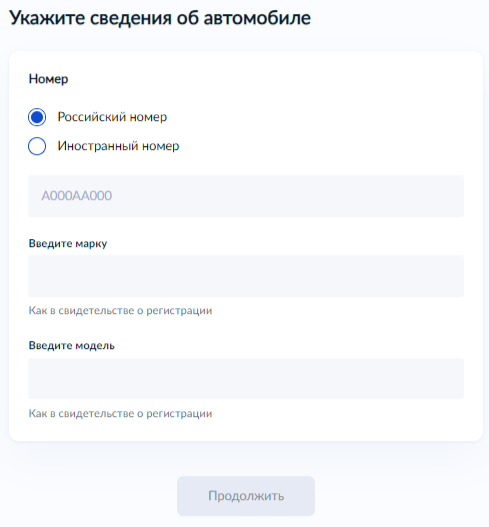 «Укажите период, когда нужна бесплатная парковка.». Нажмите «Отправить заявление»».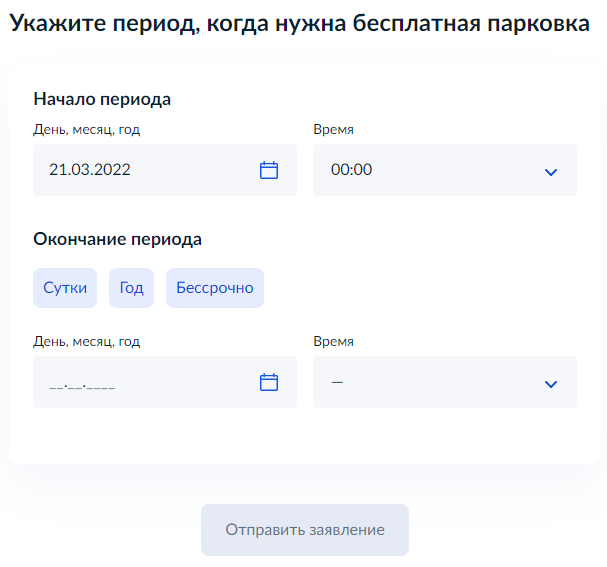 «Вы получите подтверждение в личный кабинет» Распечатайте на цветном принтере знак «Инвалид». Файл придёт в личный кабинет. Также знак можно купить на заправке или в автомагазине.Перед поездкой установите знак «Инвалид» спереди или сзади автомобиля — на лобовом или заднем стекле»».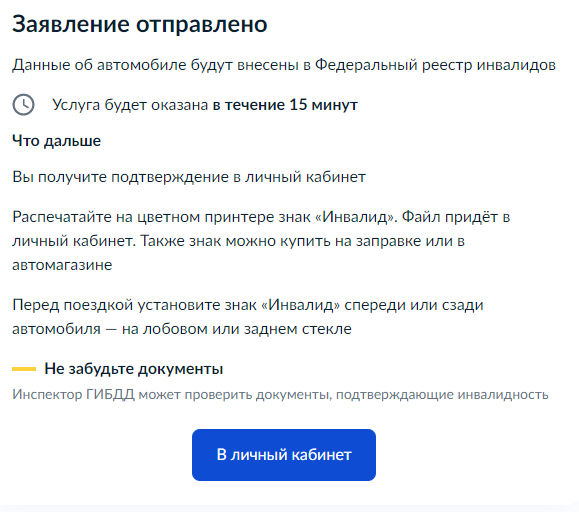 ! «После завершения процедуры подачи заявления, во избежание утечки персональных данных, необходимо удалить электронные образы документов и другие личные файлы с гостевого компьютера. Для удаления копий документов выделите их и нажмите одновременно комбинацию клавиш (Shift + Delete). В этом случае копии удаляются без попадания в корзину. Если документы удалены клавишей «Delete», необходимо также очистить содержимое корзины».Проверка статуса заявления.«Нажмите на главное меню и выберите «Заявления»»: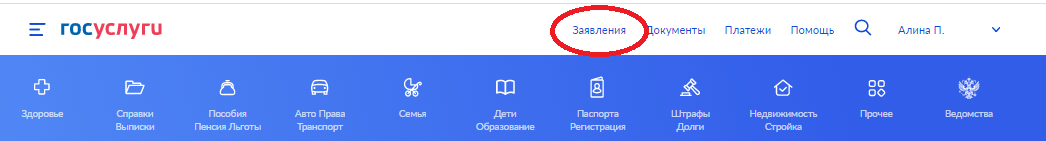 «Выберите из списка поданное заявление и нажмите на него»«Информация о ходе рассмотрения заявления будет отображаться во вкладке «История», для того чтобы перейти в историю, необходимо пролистать страницу до конца».